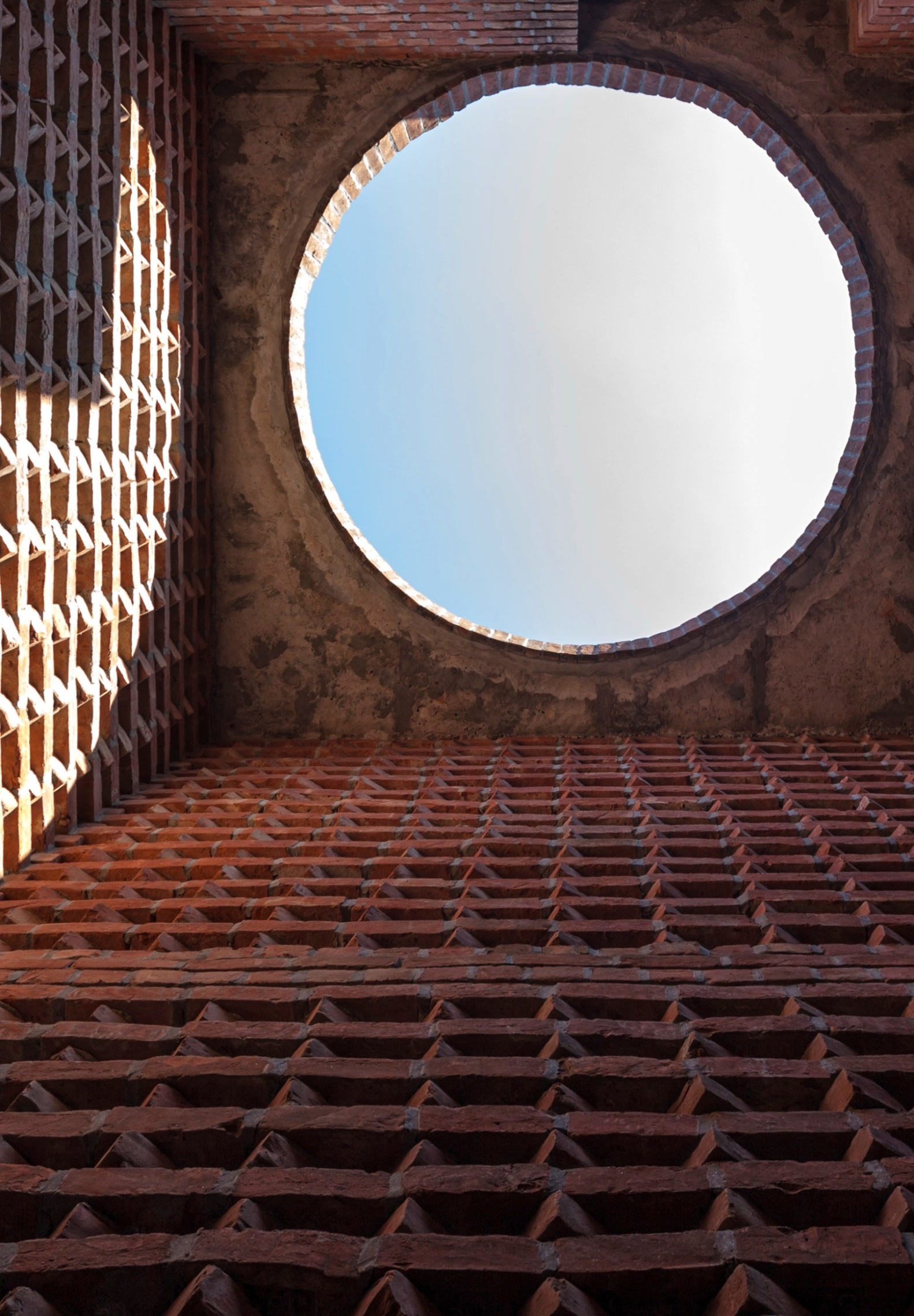 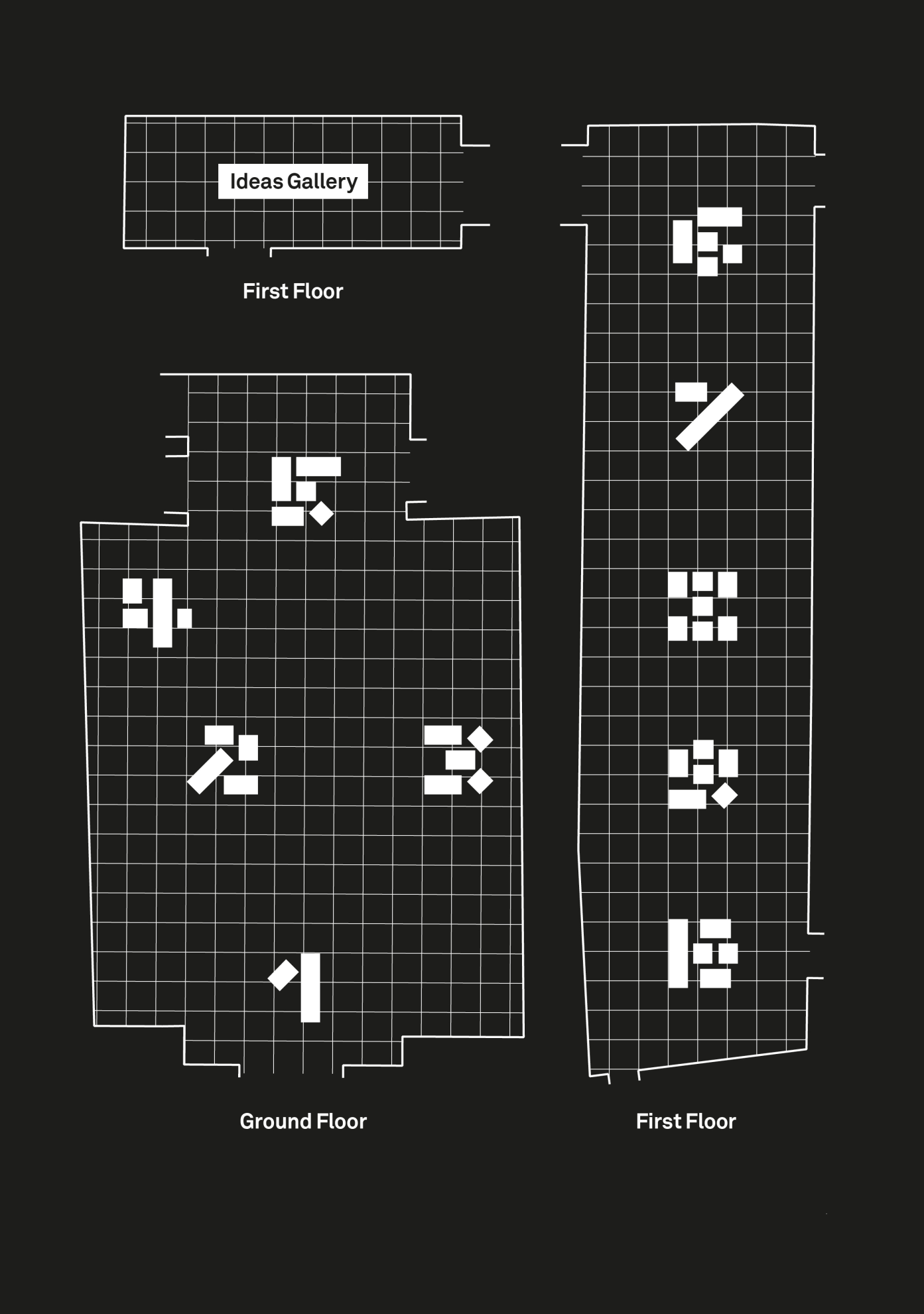 In an era when humanity is facing unprecedentedchallenges posed by new technologies, bioengineeringand climate change, Whitechapel Gallery has invitedartists and architects to work collaboratively and offertheir visions of the future.Is This Tomorrow? reimagines Whitechapel Gallery’slandmark exhibition This Is Tomorrow (1956) for thetwenty-first century. The 1956 exhibition presented 37British architects, painters and sculptors – includingErnö Goldfinger, Richard Hamilton, Eduardo Paolozzi,Victor Pasmore and Alison and Peter Smithson –working together in small groups and, according to critic Lawrence Alloway, ‘setting a programme for the future’.Is This Tomorrow? features experimental propositionsfrom leading architects and artists responding toissues we face today. They have collaborated to imagine scenarios in which humans and other animals share the same spaces, queer desire and fracking meet on a mountainside; past cultural traditions provide future insights; grief and microbes generate new possibilities for housing. Taking the form of environments, installations, models, structures and systems, and also incorporating artworks, objects, film and graphics, these projects are designed to be experienced.1.6a architectsAmalia PicaEnclosure6a architects, established in 2001, London, UK by Tom Emerson (b. 1970, France) and Stephanie McDonald (b. 1966, UK)Amalia Pica (b. 1978, Argentina; lives in London)Project Team: Tom Emerson, Stephanie McDonald, Amalia Pica and Owen WatsonHurdles, pens, races, scales and feeding troughsare just some of the equipment deployed in farmingindustries to prescribe our relationship with animalsthat often includes handling, transporting, commerce,consumption, petting and even international diplomacy.6a architects and artist Amalia Pica consider the physical connotations of animal architecture, creating a mazelike structure made from a sheep management system. Punctuating the installation are sculptures derived from animal-related objects, including buoys used to entertain captive seals, specially devised objects for pigs’ amusement, a cattle feeding bin and a hamster tunnel. In their research for the project, the group considered sources as diverse as a snakes and ladders board game, the eleventh-century Bayeux tapestry, animal illustrations on supermarket packaging and idioms and proverbs about animals.Please speak to a gallery assistant if you would like toenter the installation.2. Adjaye AssociatesKapwani KiwangaSankofa PavilionAdjaye Associates, established in 2000, London, by Sir David Adjaye OBE (b. 1966, Tanzania) with offices also in New York and AccraKapwani Kiwanga (b. 1978, Canada; lives in Paris)Project Team: Sir David Adjaye OBE, Kapwani Kiwanga and Duncan WilsonSankofa Pavilion is a star-shaped structure constructed from dichroic glass which selectively allows light to pass through, filtering out certain wavelengths to create an interplay of colours. Designed by architect Sir David Adjaye and artist Kapwani Kiwanga, the pavilion is aspace for intimate conversations; at once a place thatwould allow for exchange and one that could register as a recording device. ‘Sankofa is an Ashanti word for reaching into the past to guide you into your future,’ says Adjaye. ‘As an architect, I was interested to see if we could work within a human tradition of people coming together, using some configuration of space as a device to debate futures or to debate pasts.’The reflective properties of the glass allow for botha degree of privacy and openness. Kiwanga hascomplemented the pavilion with fabric which absorb the sound waves from conversations that take place within. Kiwanga notes, ‘research is being undertaken on fibres that will be able to both record and produce sound. The fabric, formed of woven strands, is already somehow imbued with a past. In the installation, it acts as a kind of witness to the gathering of people inside the pavilion.’You are invited to take a seat inside the pavilion.3. APPARATAHardeep PandhalThugz MansionAPPARATA, established in 2015, London by Nicholas Lobo Brennan (b. 1983, UK), Astrid Smitham (b. 1983, UK) and Theo Thysiades (b. 1977, Greece)Hardeep Pandhal (b.1985, UK; lives in Glasgow)Project team: Oliver Choyce, Nicholas Lobo Brennan, Hardeep Pandhal and Astrid SmithamWhat happens to architecture when political systemscollapse or become outmoded? APPARATA and Hardeep Pandhal present an installation that embodies the tension between stability and instability, permanence and improvisation.‘Somewhere in between a construction site and a ruin’, their structure interacts with the floor, plaster walls and tall supporting columns that comprise the gallery’s architecture. A disk-shaped mirror is pushed against the gallery wall. Holding this in place, a large aluminium plane leans against a beam, supported by a thin metal cable and a prop. Underneath this provisional roof, stacked concrete blocks provide a resting place to listen to a song by Hardeep Pandhal. A comic cut-out of generic nuclear family references the scale figures that often appear in architectural renderings. Pandhal has made improvised drawings on the cut-out and its surroundings with a graffiti-like subversion of the hierarchies between the structure and its institutional framework.You are invited to take a seat and listen to the music.4. Cao Feimono officeI want to be the futureCao Fei (b. 1978, China; lives in Beijing)mono office, established in 2018, Beijing by Pablo Alfonso Resa Abad (b. 1991, Spain), Miguel EstebanAlonso (b. 1992, Spain) and Zhao Liqun (b. 1982, China)Project team: Pablo Alfonso Resa Abad, Miguel Esteban Alonso, Cao Fei, Kit Huen and Zhao LiqunThe relationship between people and technology,particularly how consumers adapt themselves andtheir environments in a rapidly changing society,are concerns shared by Beijing-based artist Cao Feiand architects mono office. ‘For the huge development of its low-tech industries,’ they state, ‘China is often held as an architectural synecdoche of the future, a country symbolising a relationship between technology and the common people that is both seductive and uneasy. At best, such passion for technology drives the country’s creativity and economy, at worst it is symptomatic of a population withdrawing from the reality of modern China.’Taking the form of an architectonic totem, I want tobe the future is a ‘machine’ composed of a set of‘toolkits’ stacked on top of each other, reflecting ouruses, obsessions and adaptations of technology. Theirinvention points to a future defined by the way in which people use technology and what new forms will appear as a result of this interaction.5. Andrés Jaque /Office for Political Innovation Jacolby SatterwhiteSpirits Roaming the EarthAndrés Jaque / Office for Political Innovation, established in 2003, New York and Madrid by Andrés Jaque (b. 1971, Spain)Jacolby Satterwhite (b. 1986, US; livesin New York)Project team: Juan David Barreto,Roberto González García, AlbertoHeras, Andrés Jaque, Garazi Lara, LuisGonzález Martínez-Cabrera, BansiMehta, Jesús Meseguer, Paola Pardoand Jacolby SatterwhiteTaking its name from a house track recorded by Jacolby Satterwhite’s mother Patricia, Spirits Roaming the Earth, the work places human bodies in the context of resource extraction, ranging from DNA and shale minerals to highend real estate and the currency of queer desire.The installation is a mountain-like structure with anambiguous surface encrusted with a plethora of everyday objects. The form opens up to reveal hidden structures – shaping actual and fictional forms of contemporary living – in which sex, designer babies, wealth, gentrification, queerness and fracking all converge in flickering moving images.You are invited to enter the structure.6. Mariana Castillo DeballTatiana Bilbao EstudioMind Garden, Heart GardenMariana Castillo Deball (b. 1975, Mexico; lives in Berlin)Tatiana Bilbao Estudio, established in 2004, Mexico City and Basel by Tatiana Bilbao (b. 1972, Mexico)Project team: Tatiana Bilbao, Alba Cortes, Mariana Castillo Deball, Sophie de Saint Phalle and Paulina SevillaFor Tatiana Bilbao and Mariana Castillo Deball, ‘tomeasure – whether distance or time – is to developa material engagement with the world that is at onceemotional and conceptual.’Deball’s sculptural work relating to the Mesoamericancalendar, To¯nalpo¯hualli, is brought together with Bilbao’s architectural exploration of the human need to be isolated yet communally connected. Mind Garden, HeartGarden reflects on our relation to time and how spaces are inhabited and can be designed for living based on conviviality and shared activities.The perforated metal beams that intersect the structure correspond to the first page of the Codex Fejérváry-Mayer, a Pre-Hispanic codex from central Mexico that represents a To¯nalpo¯hualli or count of the days, a ritual calendar of 260 days formed by the combination of twenty names of days (veintenas) and thirteen numbers of days (trecenas). Each spatial coordinate refers to a colour: east – red, north – yellow, west – green and south – blue. The completed installation creates a space that corresponds to a year in the ritual calendar.You are invited to enter the installation.7. Rana BegumMarina Tabassum ArchitectsPhoenix Will RiseRana Begum (b. 1977, Bangladesh; lives in London)Marina Tabassum Architects, established in 2005, Dhaka, by Marina Tabassum (b. 1969, Bangladesh)A simple, white facade – composed of a rectangularbase supporting an inverted trapezoid – concealswhat lies within. Like Marina Tabassum’s Bait Ur RoufMosque, a humble brick building designed as a refuge for meditation and prayer in a crowded Dhaka neighborhood, this structure also reveals its spiritual aspect once you enter the space. Here, the architect creates another environment infiltrated by natural light from an overhead oculus. Inside, light plays off the beautifully faceted and pigmented surface created by Rana Begum.Informed by the architect’s and artist’s shared interests in geometry, material and spatial concerns and the specificity of cultures, Phoenix Will Rise offers light, hope and a space of spiritual reflection. The title fittingly refers to the mythological bird associated with the sun, which is a symbol for renewal.You are invited to enter the structure.8. David Kohn ArchitectsSimon FujiwaraThe Salvator Mundi ExperienceDavid Kohn Architects, established in 2007, London by David Kohn (b. 1972, UK)Simon Fujiwara (b. 1982, UK; lives in Berlin)Project team: Mungo Adam-Smith, Maria Bartau Madariaga, Elva Choi, Simon Fujiwara, David Kohn, Jessica Lyons and Bushra MohamedArtist Simon Fujiwara and architect David Kohn present a miniature museum offering the opportunity to experience Leonardo da Vinci’s Salvator Mundi, which broke records for the highest price paid for an artwork at auction. An ingenious marketing campaign transformed the painting into one of the most mediated images in the world. Their investigation led them to Abu Dhabi and the newLouvre museum where Salvator Mundi was due to bedisplayed. En route, they visited other mass attractionexperiences including Dubai’s Burj al Khalifa, the world’s tallest building, and Ferrari World, a theme park devoted to speed. Fujiwara and Kohn began to see the possibility of their roles as artist and architect becoming obsolete in the face of the undeniable immersive appeal of these ‘content-easy’ spectacles.Housed in a model building composed entirely of sampled architecture and devoted to a ‘masterpiece’ that only appears as a replica or projection, The Salvator Mundi Experience explores the plausible proposition of a world ‘post-art’, ‘post-architecture,’ even ‘post-culture’ as we know it.One visitor at a time may enter the model. Please speak to a gallery assistant if you require assistance.9. Farshid Moussavi ArchitectureZineb SediraBorders / InclusivityFarshid Moussavi Architecture, established in 2011, London, by Farshid Moussavi OBE RA (b. 1965,Iran; lives in London)Zineb Sedira (b. 1963, France; lives in London)Project team: Farshid Moussavi, Zsuzsa Peter and Zineb SediraAttempts to block free movement of people, goods and information have become a new reality across the world. Borders between nation states and between public and private zones have witnessed recent contestations. As Farshid Moussavi and Zineb Sedira state, ‘borders block free movement but cannot create homogeneous societies. Diversity of ideas, people and things exists at a molecular scale in every city.’Moussavi and Sedira have installed a group of nineturnstyles – some of which rotate in a single directionand others that are bi-directional. Revolving barriers and gates are often used for security and to control access in stadiums, transport systems, construction sites, amusement parks, businesses and industrial facilities. Invited to navigate through the turnstyles, visitors trigger motion sensors, which activate a variety of recorded sounds – electronic, mechanical and natural – including alarms, birds chirping and water flowing.Please speak to a gallery assistant if you would like toenter the installation.10.Rachel ArmstrongCécile B. Evans999 years, 13sqm (the future belongs to ghosts)Rachel Armstrong (b. 1966, UK; lives in Newcastle)Cécile B. Evans (b. 1983, US; lives London)A list of materials, participants and credits is available in the exhibitionProfessor of Experimental Architecture Rachel Armstrong and artist Cécile B. Evans present 999 years, 13sqm (the future belongs to ghosts) as an exploration of the parameters of a dead future, that is, a future defined by the failures of the past. Prevailing units of measurement and capital, here the 13sqm defined as the smallest official living space in London or the 999 years listed on the longest leasehold agreements in the UK, often fail to align with the reality of lived experiences. Armstrong and Evans suggest it’s the ‘uncooperative matter’, entitiessuch as emotions or microbes that could lead to fluid,unfixed perceptions of multiple realities: something more aligned with the uncertainty of human experience.The structure acts as a living and dying organism,prioritising the material realities of change over itscoordinates. A figure appears in a curtain of fog, itsatomised particles partially collected by dehumidifiers. A colony of microbes inhabits a microbial fuel cell (MFC) bioreactor brick installation, generating energy to power an electronic display. Finally, a text shaped by conversations around the project quietly unfolds as the structure evolves.You are invited to view the installation from outside.Please do not touch the structure or step onto the tiles.Exhibition catalogue:Is This Tomorrow?Special Exhibition Price: £20Is This Tomorrow? LatesEvery Thursday and Fridayfrom 6pmCurator’s ToursFriday 15 March, 22 March,5 April, 12 April, 6.30pmFree, booking requiredEvents:Big Ideas: Tatiana BilbaoTalkThursday 14 February, 7pm£9.50/£7.50 concsTomorrow, Today: Art,Architecture and the FutureSymposiumFriday 15 February, 11.30am – 6pm£15/£12.30 concsAudio Description ToursSunday 17 March, 18 April,11.30amFree, booking requiredBritish Sign Language TourThursday 21 March, 6pmFree, booking requiredCo-Commissioned with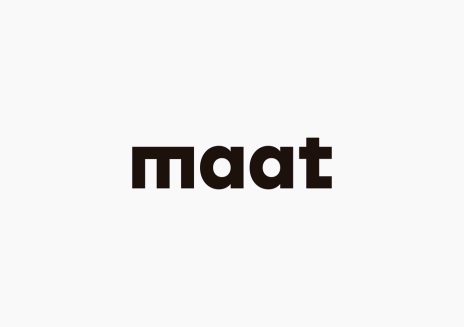 Supported by:The Whitechapel GalleryCommissioning Council:Erin Bell, Leili Huth, Irene Panagopoulos,Catherine Petitgas, Mariela Pissioti,Alex Sainsbury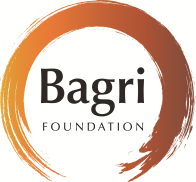 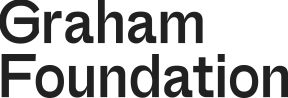 The Ford FoundationLiving ArchitecturePersonal Improvement LtdWalmer YardThe Embassy of the Argentine Republicin the United Kingdom, The HighCommission of Canada to the UnitedKingdom, The Embassy of Mexico inthe United Kingdom, The Embassy ofSpain in the United KingdomShelley Fox Aarons and Philip Aarons,Mr Gabriel Calparsoro, CollezioneNunzia and Vittorio Gaddi, EurobodenArchitekturkultur, Yasuharu Ishikawa,Nobuhiro Nishitakatsuji, KatsumiNozawaArtwork Insurance Partner: HiscoxCover: Marina TabassumBait Ur Rouf Mosque, 2012Photo Credit: Hasan Saifuddin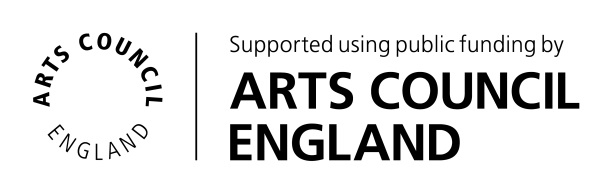 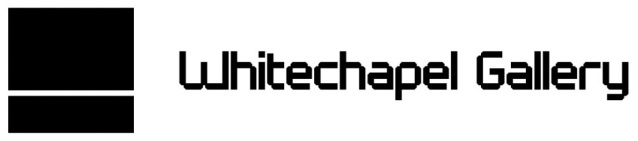 Please return this booklet to the Information Desk.